REPUBLIKA E SHQIPERISEKOMISIONI QENDROR I ZGJEDHJEVEV E N D I MPËR PRANIMIN PËR SHQYRTIM TË KËRKESËS ANKIMORE NR.13, PARAQITUR NË KQZ NË DATËN 08.07.2013Komisioni Qendror i Zgjedhjeve në mbledhjen e datës 11.07.2013, me pjesëmarrjen e:Lefterije	LUZI (LLESHI)-		KryetareHysen		OSMANAJ-			Anëtar Klement	ZGURI-			Anëtar                           Vera		SHTJEFNI-			AnëtareShqyrtoi çështjen me:KËRKUES: 	           Partia Popullore Kristiandemokrate e Shqiperise	OBJEKT: 	Për pranimin për shqyrtim kërkesës ankimore Nr.13, datë 08.07.2013, të paraqitur nga Partia Popullore Kristiandemokrate e Shqiperise me objekt, Kundërshtim i Vendimit të KQZ-së Nr. 669 dt. 03.07.2013, për nxjerrjen e rezultatit të votimit për Zonën Zgjedhore, Qarku Berat, për Zgjedhjet për Kuvendin 2013.BAZË LIGJORE: 	Neni 23, pika 1, germa “a”, neni 129,  pika 1, 3, gërma (c) dhe pika 4, si dhe neni 126, pika 2 të ligjit nr 10019, datë 29.12.2008 “Kodi Zgjedhor i Republikës së Shqipërisë”.KQZ pasi shqyrtoi dokumentacionin e paraqitur dhe dëgjoi diskutimet e përfaqësuesve të partive politike,VËRENPartia Popullore Kristiandemokrate e Shqiperise ka depozituar pranë KQZ-së kërkesë ankimore, e cila në respektim të kritereve të përcaktuara në nenin 127 të Kodit Zgjedhor, është regjistruar në Regjistrin e Ankimeve Zgjedhore, me Nr.13 regj, datë 08.07.2013Në mbledhjen e datës 10.07.2013, ora 12:00 pas relatimit të z. Klement Zguri, dhe diskutimit të përfaqësuesve të partive politike kërkesa nr.13 me vendimin 689 datë 10.07.2013 u kthye për plotësim për arsye se nuk plotësonte kriteret e nenit 126 të Kodit Zgjedhor. Në mbështetje të nenit 129, pika 4, ankuesi plotësoi këkesën ankimore brënda 24 orëve.Pas plotësimit të dokumentacionit, në mbledhjen e datës 11.07.2013, ora 12:00, pas relatimit të dytë të Z. Klement Zguri, dhe diskutimit të përfaqësuesve të partive politike u konstatua se kjo kërkesë ankimore i plotësonte elementët e formës të parashikuara në nenin 126, dhe elementet e përcaktuara në nenin 130 dhe në mbështetje të nenit 129 pika 3, gërma a, të ligjit Nr. 10019, datë 29.12.2008 “Kodi Zgjedhor i Republikës së Shqipërisë” Kërkesa Ankimore duhet të pranohet.PËR KËTO ARSYEKomisioni Qendror i Zgjedhjeve mbështetur në nenin 21, pika 1, nenin 126, pika 2,  nenin 129, pika 1, 3, gërma (c) dhe pika 4,  të ligjit nr. 10019, datë 29.12.2008 “Kodi Zgjedhor i Republikës së Shqipërisë”. V E N D 0 S I:Pranimin për shqyrtim të kërkesës ankimore nr.13, datë 08.07.2013,  të paraqitur nga Partia Kristiandemokrate e Shqiperise. Ky vendim hyn në fuqi menjëherë.Kundër këtij vendimi mund të bëhet ankim në Kolegjin Zgjedhor pranë Gjykatës së Apelit Tiranë, brenda 5 ditëve nga shpallja e tij.Lefterije	LUZI (LLESHI)-		KryetareHysen		OSMANAJ-			Anëtar Klement	ZGURI-			Anëtar                           Vera		SHTJEFNI-			Anëtare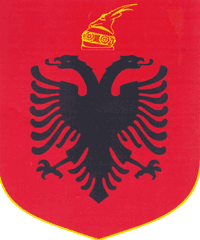 